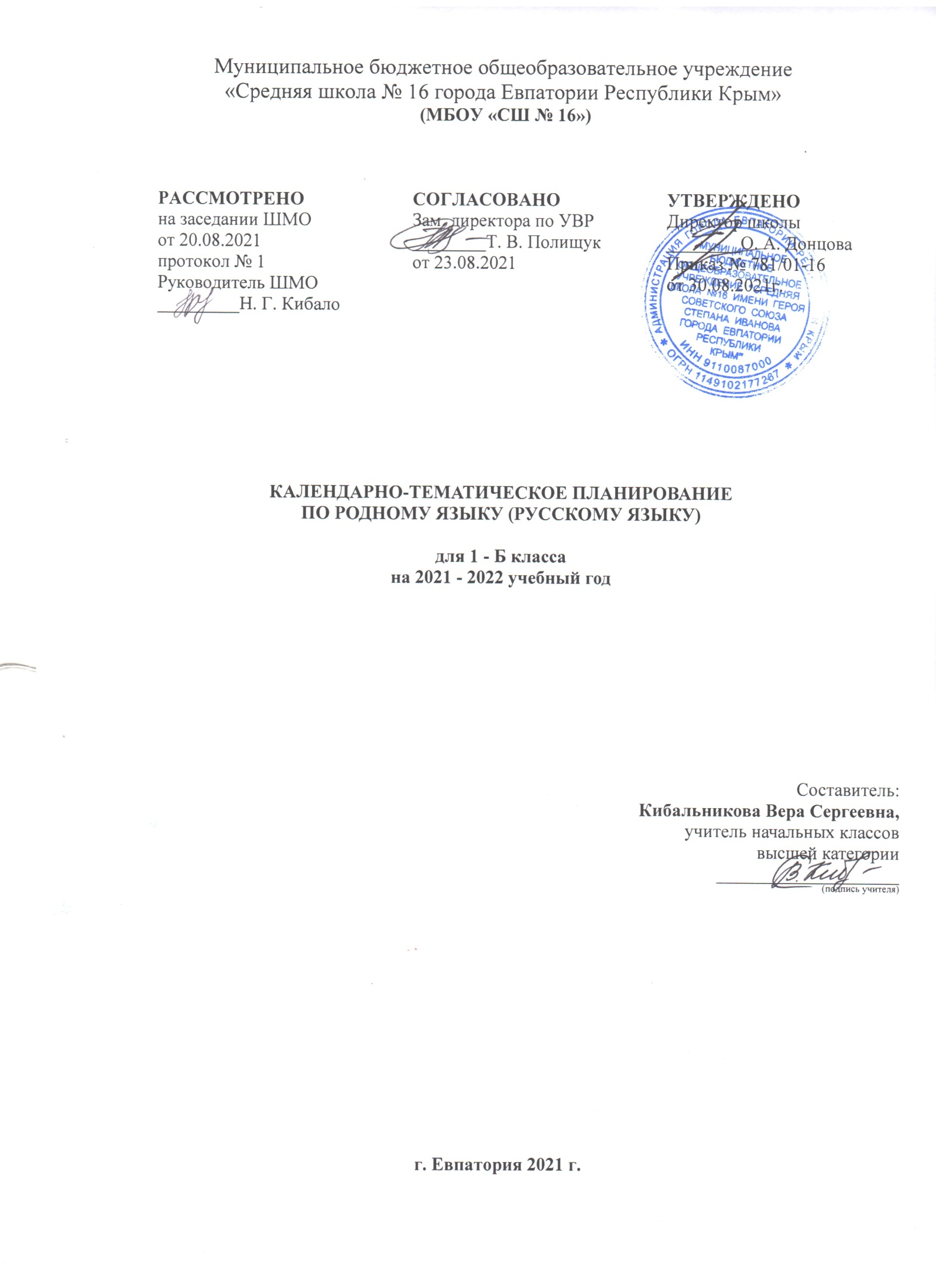 № п/п№ п/пДатаДатаТема урокапланфактпланфакт107.09Как люди общаются друг с другом.214.09Жесты и мимика.321.09Вежливые слова.428.09Мудрость в пословицах.505.10Как приветствуют друг друга.612.10Зачем людям имена.719.10Спрашиваем и отвечаем.826.10Спрашиваем и отвечаем. Играем в загадки.909.11Выделяем голосом важные слова1016.11Игра – сказка “Пропавшие имена”.1123.11Лексическое значение слов.1230.11Как можно играть звуками1307.12Где поставить ударение1414.12Чудесные превращения слов.1521.12Зачем нужны звуки языка? 1628.12Звуковая культура речи. Загадки, скороговорки.1711.01Как сочетаются слова.1818.01Составление диалогов.1925.01Как писали в старину2001.02Рукописи, буквица.2108.02Из истории письменности русского народа.2215.02День славянской письменности и культуры.2301.03Дом в старину: что как называлось2415.03Традиции и обычаи русского народа.2529.03Устное народное творчество. Потешки. Заклички. Поговорки. Пословицы.2605.04Любимые сказки. Инсценировка любимых сказок.2712.04Во что одевались в старину.2819.04Во что одевались в старину. Обобщение.2926.04Русские богатырские сказки. 3010.05Русские богатырские сказки. Сказка «Три богатыря». 3117.05Сравниваем тексты. Виды текстов.3224.05Сравниваем тексты. Сравнение текстов.33Обобщающий урок. Игра «Что? Где? Когда?».